HOTĂRÂREA  NR.          /2024pentru modificarea Anexei la Hotărârea Consiliului Local al municipiului Hunedoara nr. 537/2023 privind aprobarea acordării facilităților la transportul public local de persoane prin curse regulate pentru categoriile de persoane beneficiare de pe raza administrativ teritorială a Municipiului Hunedoara și a modalităților de emitere a documentelor de călătorie	Consiliul Local al Municipiului Hunedoara,	Analizând Referatul de aprobare al Primarului municipiului Hunedoara nr.8817/05.02.2024 pentru modificarea Anexei la Hotărârea Consiliului Local al municipiului Hunedoara nr. 537/2023 privind aprobarea acordării facilităților la transportul public local de persoane prin curse regulate pentru categoriile de persoane beneficiare de pe raza administrativ teritorială a Municipiului Hunedoara și a modalităților de emitere a documentelor de călătorie;În temeiul prevederilor Legii serviciilor comunitare de utilități publice nr. 51/2006, republicată, cu modificările și completările ulterioare, art. 17 alin. (1) lit. i), art. 191, art.35 alin.(2) lit. i) din Legea nr. 92/2007 serviciilor publice de transport persoane în unitățile administrativ-teritoriale, cu modificările și completările ulterioare, ale art. 11 lit. g), art. 94 alin. (2) lit. d) din Legea asistenței sociale nr. 292/2011, cu modificările și completările ulterioare, ale Ordonanței nr. 27/2011 privind transporturile rutiere, cu modificările și completările ulterioare, ale Legii nr. 273/2006 privind finanțele publice locale, cu modificările și completările ulterioare, ale art. 100 din Legea nr. 227/2015 privind Codul fiscal, cu modificările și completările ulterioare, ale art. 84 alin. (6) din Legea nr. 360/2023 privind sistemul public de pensii,  precum și ale art. 4 lit. b) și art. 7 din Legea nr. 52/2003 privind transparența decizională în administrația publică, republicată, cu modificările și completările ulterioare; În temeiul prevederilor art. 129, alin. (1), alin. (2), lit. d), alin. (7), lit. n), alin. (14), precum și art. 139, coroborat cu art. 196 alin. (1) lit. a) din Ordonanța de Urgență nr.57/2019 privind Codul Administrativ, cu modificările și completările ulterioare;HOTĂRĂȘTE:Art. I. – Aprobă modificarea Anexei la Hotărârea Consiliului Local al municipiului Hunedoara nr. 537/2023 privind aprobarea acordării facilităților la transportul public local de persoane prin curse regulate pentru categoriile de persoane beneficiare de pe raza administrativ teritorială a Municipiului Hunedoara și a modalităților de emitere a documentelor de călătorie, după cum urmează:- articolul 4 alin. (1) litera a) se modifică și va avea următorul conținut: „a) pensionarii cu venituri mai mici de 2561 lei/lună, inclusiv, cu domiciliul pe raza administrativ teritorială a municipiului Hunedoara;”- articolul 5 alineatele (1) și (2) se modifică și vor avea următorul conținut: „(1) Acordarea a 20 călătorii gratuite/lună pentru pensionarii cu venituri cuprinse între 2562 - 2753 lei/lună, cu domiciliul pe raza administrativ teritorială a municipiului Hunedoara. (2) Acordarea a 16 călătorii gratuite/lună pentru pensionarii cu venituri cuprinse între 2754 - 2945 lei/lună, cu domiciliul pe raza administrativ teritorială a municipiului Hunedoara”;- articolul 10 literele a), b) și c) se modifică și vor avea următorul conținut: „a) persoanele cu domiciliul pe raza administrativ teritorială a municipiului Hunedoara care beneficiază de una din tipurile de pensii: pensie pentru limită de vârstă, pensie anticipată sau pensie anticipată parțial, pensie de invaliditate, pensie agricultor, pensie militară care se încadrează în limita veniturilor lunare de până la 2561 lei/lună, inclusiv;b) persoanele cu domiciliul pe raza administrativ teritorială a municipiului Hunedoara care beneficiază de una din tipurile de pensii: pensie pentru limită de vârstă, pensie anticipată sau pensie anticipată parțial, pensie de invaliditate, pensie agricultor, pensie militară care se încadrează în limita veniturilor lunare cuprinse între 2562 - 2753 lei/lună;c) persoanele cu domiciliul pe raza administrativ teritorială a municipiului Hunedoara care beneficiază de una din tipurile de pensii: pensie pentru limită de vârstă, pensie anticipată sau pensie anticipată parțial, pensie de invaliditate, pensie agricultor, pensie militară care se încadrează în limita veniturilor lunare cuprinse între 2754 – 2945 lei/lună”;Art. II. – Prezenta hotărâre se poate contesta de cei interesați la instanța competentă, în termenul prevăzut de lege.Art. III. - Hotărârea se comunică Prefectului județului Hunedoara, Primarului,  Serviciului Investiții, Direcției economice, Direcției de Asistență Socială a municipiului Hunedoara, Serviciului Juridic, Administrație Publică Locală și Autoritate tutelară, Compartimentului Guvernanța Corporativă, Compartimentul Audit Intern, Serviciului Informatică, tehnică de calcul, încasări, Serviciului Relații cu Investitorii, Comunicare, promovare, Serviciului Informații pentru Cetățeni și Relații Publice, Monitorul Oficial Local, relația cu mediul asociativ, Societății Prim Transprest Hunedoara SRL Hunedoara, ANRSC Deva - prin grija Serviciului Investiții, Monitorizarea Serviciilor Comunitare de Utilități Publice, și se aduce la cunoștința publică prin afișarea pe pagina de internet www.primariahunedoara.ro. INIȚIATORPRIMAR,DAN  BOBOUȚANU			                                                                		AVIZAT SECRETAR GENERAL,					                                                   Militon Dănuț LaslăuROMÂNIAJUDEȚUL HUNEDOARAMUNICIPIUL HUNEDOARACONSILIUL LOCAL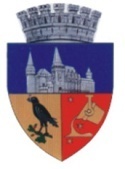 Proiect de HotărâreNr. 54/05.02.2024